THE GIANT’S HEART – ST MICHAEL’S MOUNT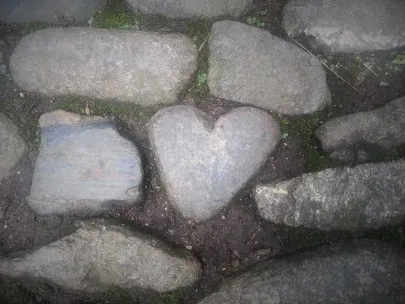 BOLSTER‘S FOOTPRINT – CHAPEL PORTH, CORNWALL 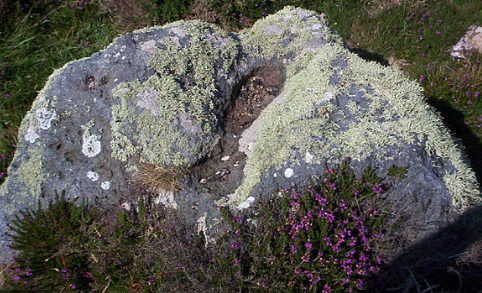 